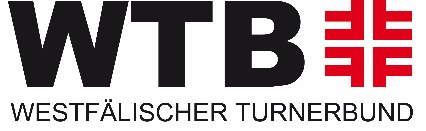 Vertretungsvollmachtzum Landesturntag am 4. September 2022 in der Stadthalle AhlenVerein:			___________________________________________________________DTB- Nr.:		_________________Straße:		___________________________________________________________PLZ, Ort:		___________		__________________________________________Folgende/s Vereinsmitglied/er delegieren wir hiermit als Vertreter/in unseres Vereins zur stimmberechtigten Teilnahme an dem Landesturntag des Westfälischen Turnerbundes e.V. (WTB) am 12.12.2021, 13.00 Uhr in der Dreifeldturnhalle der Landesturnschule Oberwerries.Hinweis: Laut Satzung können die Vereine für die ersten 500 Vereinsmitglieder entsenden.Für weitere angefangene 500 Vereinsmitglieder ein/e weitere/r Delegierte/r. Maßgebend ist die letzte vorliegende Mitgliederbestandserhebung (erhoben durch den Landessportbund NRW e.V.)Die Vollmacht bitte beim Landesturntag zur Akkreditierung vorlegen.________________Datum:	_____________________________________________________________________Unterschrift/en des Vereins nach BGB §26Nr.NameVornameStraße, WohnortE-Mail